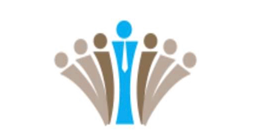 Developing the Future, Inc. Application instructions: In order for applications to be processed in a timely manner please be sure to complete an application and provide all of the necessary documents.  All forms can be found on the Developing the Future, Inc. website under the employment tab.  If you have any questions please contact Michelle Nash at (860)867-0464 or mnash-developingthefuture@outlook.com.Applicants must provide the following:Current resume Copy of diploma from highest education attained Completed and Signed Statement of Experience Form;Copy of Current Motor Vehicle license; Copy of Motor Vehicle Certificate of Insurance with a state minimum of 50,000/$100,000 coverage, Declaration Page. Copy of current First Aid and CPR Certificate issued by a nationally recognized accredited organization;Copies of Background Checks which cannot be dated longer than 6 months prior to application: ____CPS ____Dept. of Public SafetyMandated Reporter training certificate (Please print certificate)Must submit a color photograph from shoulders up taken against a solid background. Photo must be scanned in jpg format and emailed to developingthefutureinc@outlook.com.